FamilyExported from METEOR(AIHW's Metadata Online Registry)© Australian Institute of Health and Welfare 2024This product, excluding the AIHW logo, Commonwealth Coat of Arms and any material owned by a third party or protected by a trademark, has been released under a Creative Commons BY 4.0 (CC BY 4.0) licence. Excluded material owned by third parties may include, for example, design and layout, images obtained under licence from third parties and signatures. We have made all reasonable efforts to identify and label material owned by third parties.You may distribute, remix and build on this website’s material but must attribute the AIHW as the copyright holder, in line with our attribution policy. The full terms and conditions of this licence are available at https://creativecommons.org/licenses/by/4.0/.Enquiries relating to copyright should be addressed to info@aihw.gov.au.Enquiries or comments on the METEOR metadata or download should be directed to the METEOR team at meteor@aihw.gov.au.FamilyIdentifying and definitional attributesIdentifying and definitional attributesMetadata item type:Glossary ItemMETEOR identifier:327232Registration status:Housing assistance, Standard 01/03/2005Community Services (retired), Superseded 31/08/2007Definition:Two or more people related by blood, marriage (including step-relations), adoption or fostering and who may or may not live together. They may form the central core of support networks for individuals.Context:Data on families are essential elements for the study of the well being of family groups and in this way for the study of the well being of individuals. They are a tool for assessing the type of and level of support to which a person has access. By defining the extended family as the central support network for individual, support which would not have been defined as accessible to the individual using the 'Household family' definition becomes apparent. It is important to recognise the 'family beyond the household' when examining types and levels of support available to individuals.Collection and usage attributesCollection and usage attributesComments:The 'household family' has been traditionally viewed as a building block of society and it is the predominant unit reported statistically and historically. However, the 'household family', since it is tied to the idea of co-residence, forms only a snapshot in time and refers only to related people who live in the same household at a point in time. Related persons who leave the central household live in other households may still participate in the lives of other family members they do not live with in a variety of ways, including financial, material, physical, emotional, legal and spiritual. For instance, frail older people may receive help from their adult children even though they do not live in the same household.The definition for this glossary item differs from the Australian Bureau of Statistics (ABS) standard. This is necessary because the ABS standard is based on household collection, which is not suitable, in many community services' areas. The community service definition needs to be broader to incorporate families that exist outside of households.Source and reference attributesSource and reference attributesSubmitting organisation:Australian Institute of Family StudiesOrigin:McDonald, P. 1995. Families in Australia: A Socio-Demographic Perspective. Melbourne: Australian Institute of Family Studies.Relational attributesRelational attributesRelated metadata references:Has been superseded by FamilyChildren and Families, Standard 22/11/2016Community Services (retired), Standard 31/08/2007Disability, Standard 07/10/2014Health!, Standard 31/08/2007Housing assistance, Standard 01/05/2013Indigenous, Standard 16/09/2014
Is re-engineered from  Family, version 2, DEC, NCSDD, NCSIMG, Superseded 01/03/2005.pdf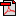  (15.7 KB)No registration status
Is re-engineered from  Family, version 1, DEC, NHADD, NHDAMG,  Superseded 01/03/2005.pdf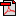  (13.9 KB)No registration statusMetadata items which use this glossary item:Household—family type, code NCommunity Services (retired), Superseded 27/04/2007
Household—household composition, code N{.N}Housing assistance, Superseded 10/02/2006
Household—Indigenous statusHousing assistance, Recorded 28/09/2011
Person (name)—given name, text X[X(39)]Community Services (retired), Superseded 25/08/2005Health!, Superseded 04/05/2005
Person (requiring care)—carer availability statusCommunity Services (retired), Superseded 02/05/2006Health!, Superseded 04/07/2007
Person (requiring care)—carer availability status, code NCommunity Services (retired), Superseded 29/04/2006Health!, Superseded 04/07/2007